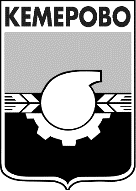 ЗАКЛЮЧЕНИЕо результатах публичных слушаний по вопросу предоставления разрешения на условно разрешенный вид использования На основании ст. 39 Градостроительного кодекса РФ; гл. 8 постановления Кемеровского городского Совета народных депутатов от 28.10.2005 № 276 «О порядке организации и проведения публичных слушаний в городе Кемерово»; ст. 33 постановления  Кемеровского городского Совета народных депутатов от 24.11.2006 № 75 «Об утверждении Правил землепользования и застройки в городе Кемерово»; постановления администрации города Кемерово от 30.03.2018 № 633 «О назначении публичных слушаний по вопросу предоставления разрешения на условно разрешенный вид использования», комиссия по подготовке проекта правил землепользования и застройки в городе Кемерово (далее – комиссия) в заседании 16.04.2018 рассмотрела возможность предоставления разрешения на условно разрешенный вид использования земельного участка с кадастровым номером 42:24:0101046:901 и объекта капитального строительства с кадастровым номером 42:24:0101046:2758, расположенных в Заводском районе города Кемерово,     ул. Клары Цеткин, 37 – «магазины» по заявлению Фараджовой А.Э.г.  Постановление администрации города Кемерово от 30.03.2018 № 633  опубликовано на сайте «Электронный бюллетень органов местного самоуправления города Кемерово» 30.03.2018, размещено на официальном сайте администрации города Кемерово www.kemerovo.ru, портале обеспечения градостроительной деятельности города Кемерово www.mgis42.ru в информационно-телекоммуникационной сети «Интернет». Прием письменных предложений и замечаний по теме публичных слушаний осуществлялся в период с 30 марта по 12 апреля 2018 года. В указанный срок предложения или замечания, касающиеся предоставления запрашиваемого разрешения, не поступили. По результатам публичных слушаний комиссия приняла решение подготовить рекомендации о предоставлении разрешения на условно разрешенный вид использования земельного участка с кадастровым номером 42:24:0101046:901 и объекта капитального строительства с кадастровым номером 42:24:0101046:2758, расположенных в Заводском районе города Кемерово, ул. Клары Цеткин, 37 – «магазины» по заявлению Фараджовой А.Э.г.  Председатель комиссии 		                                                   Д.В. АнисимовАДМИНИСТРАЦИЯГОРОДА КЕМЕРОВОКомиссия по подготовке проекта правил землепользования и застройки               ул. Красная, 9, г. Кемерово, 650000              тел. 58-01-56, факс 58-01-56      arc@mgis.ru        от 23.04.2018 № 06-02-09-01/690